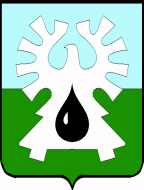 ГОРОДСКОЙ ОКРУГ УРАЙХанты-Мансийский автономный округ - Югра АДМИНИСТРАЦИЯ ГОРОДА УРАЙПОСТАНОВЛЕНИЕот _________________                                                                                                           № ________О внесении изменений в муниципальную программу «Охрана окружающей среды в границах города Урай» В соответствии со статьей 179 Бюджетного кодекса Российской Федерации, постановлением администрации города Урай от 25.06.2019 №1524 «О муниципальных программах муниципального образования городской округ город Урай»:1. Внести изменения в муниципальную программу «Охрана окружающей среды в границах города Урай», утвержденную постановлением администрации города Урай от 30.09.2020 №2358, согласно приложению.2. Опубликовать постановление в газете «Знамя» и разместить на официальном сайте органов местного самоуправления города Урай в информационно-телекоммуникационной сети «Интернет».3. Контроль за выполнением постановления возложить на заместителя главы города Урай В.А. Гробовца.Глава города Урай                                                                                                              Т.Р.Закирзянов                                       	Приложение к постановлениюадминистрации города Урайот ________________№______Изменения в муниципальную программу«Охрана окружающей среды в границах города Урай» (далее – муниципальная программа)В паспорте муниципальной программы строку 11 изложить в новой редакции:«	».В таблице 1 «Целевые показатели» пункт 1 изложить в новой редакции:«».3. В таблице 2 3.1. Строку 1 изложить в новой редакции:«                                                                                                                                                                                                                              »;  3.2. Строку «Всего по муниципальной программе:» изложить в новой редакции:«	»; 3.3. Строку «Прочие расходы:» изложить в новой редакции:«»;3.4. Строку «Ответственный исполнитель (МКУ «УГЗиП г.Урай»)» изложить в новой редакции:«	».Строку 1 задачи 1 цели 1 таблицы приложения 2 к муниципальной программе изложить в следующей редакции:«».5. Приложение 3 к муниципальной программе изложить в следующей редакции:«Приложение 3 к муниципальной программе «Охрана окружающей среды в границах города Урай» Публичная декларация о результатах реализации мероприятий муниципальной программы«Охрана окружающей среды в границах города Урай» ».11.Параметры финансового обеспечения муниципальной программы1) источник финансового обеспечения муниципальной программы - бюджет  города Урай.2) для реализации муниципальной программы необходимо всего: 15718,8 тыс. руб., в том числе:- на 2021 год - 750,0 тыс. руб.;- на 2022 год – 700,0 тыс. руб.;- на 2023 год – 6292,0 тыс. руб.;- на 2024 год – 2109,1 тыс. руб.;- на 2025 год – 2117,7 тыс. руб.;- на 2026 год - 750,0 тыс. руб.;- на 2027 год - 750,0 тыс. руб.;- на 2028 год - 750,0 тыс. руб.;- на 2029 год - 750,0 тыс. руб.;- на 2030 год - 750,0 тыс. руб.1.Площадь ликвидированных  мест несанкционированного размещения отходов в годга2,425,672,993,892,462,472,482,492,502,512,522,521Санитарная очистка и ликвидация мест несанкционированного размещения отходов  на территории города Урай, проведение химического анализа почв, изготовление и установка предупреждающих аншлагов(1, 2, 3, 4)МКУ «УГЗиП  г. Урай»всего15718,8750,0700,06292,02109,12117,7750,0750,0750,0750,0750,01Санитарная очистка и ликвидация мест несанкционированного размещения отходов  на территории города Урай, проведение химического анализа почв, изготовление и установка предупреждающих аншлагов(1, 2, 3, 4)МКУ «УГЗиП  г. Урай»федеральный бюджет 0,00,00,00,00,00,00,00,00,00,00,01Санитарная очистка и ликвидация мест несанкционированного размещения отходов  на территории города Урай, проведение химического анализа почв, изготовление и установка предупреждающих аншлагов(1, 2, 3, 4)МКУ «УГЗиП  г. Урай»бюджет Ханты-Мансийского автономного округа - Югры 0,00,00,00,00,00,00,00,00,00,00,01Санитарная очистка и ликвидация мест несанкционированного размещения отходов  на территории города Урай, проведение химического анализа почв, изготовление и установка предупреждающих аншлагов(1, 2, 3, 4)МКУ «УГЗиП  г. Урай»местный бюджет15718,8750,0700,06292,02109,12117,7750,0750,0750,0750,0750,01Санитарная очистка и ликвидация мест несанкционированного размещения отходов  на территории города Урай, проведение химического анализа почв, изготовление и установка предупреждающих аншлагов(1, 2, 3, 4)МКУ «УГЗиП  г. Урай»иные источники финансирования 0,00,00,00,00,00,00,00,00,00,00,0Всего по муниципальной программе:всего15718,8750,0700,06292,02109,12117,7750,0750,0750,0750,0750,0Всего по муниципальной программе:федеральный бюджет 0,00,00,00,00,00,00,00,00,00,00,0Всего по муниципальной программе:бюджет Ханты-Мансийского автономного округа - Югры 0,00,00,00,00,00,00,00,00,00,00,0Всего по муниципальной программе:местный бюджет15718,8750,0700,06292,02109,12117,7750,0750,0750,0750,0750,0Всего по муниципальной программе:иные источники финансирования 0,00,00,00,00,00,00,00,00,00,00,0Прочие расходы:всего15718,8750,0700,06292,02109,12117,7750,0750,0750,0750,0750,0Прочие расходы:федеральный бюджет 0,00,00,00,00,00,00,00,00,00,00,0Прочие расходы:бюджет Ханты-Мансийского автономного округа - Югры 0,00,00,00,00,00,00,00,00,00,00,0Прочие расходы:местный бюджет15718,8750,0700,06292,02109,12117,7750,0750,0750,0750,0750,0Прочие расходы:иные источники финансирования 0,00,00,00,00,00,00,00,00,00,00,0Ответственный исполнитель(МКУ «УГЗиП г.Урай»)всего15718,8750,0700,06292,02109,12117,7750,0750,0750,0750,0750,0Ответственный исполнитель(МКУ «УГЗиП г.Урай»)федеральный бюджет 0,00,00,00,00,00,00,00,00,00,00,0Ответственный исполнитель(МКУ «УГЗиП г.Урай»)бюджет Ханты-Мансийского автономного округа - Югры 0,00,00,00,00,00,00,00,00,00,00,0Ответственный исполнитель(МКУ «УГЗиП г.Урай»)местный бюджет15718,8750,0700,06292,02109,12117,7750,0750,0750,0750,0750,0Ответственный исполнитель(МКУ «УГЗиП г.Урай»)иные источники финансирования 0,00,00,00,00,00,00,00,00,00,00,01Санитарная очистка и ликвидация мест несанкционированного размещения отходов  на территории города Урай, проведение химического анализа почв, изготовление и установка предупреждающих аншлаговОрганизация и проведение мероприятий по ликвидации мест несанкционированного размещения отходов, проведение субботников, очистка береговой линии, химического анализа почв, изготовление и установка предупреждающих аншлагов.Выполнение работ, направленных на охрану и снижение негативного воздействия на окружающую среду  территории города Урай (в том числе на безвозмездной основе), ликвидация металлических обломков (брошенных судов) из водоохраной зоны реки Конда иреки Колосья.Мониторинг экологического состояния объектов и территории города Урай (деятельность экологического патруля, патрулирование и осмотр городских лесов города Урай,территорий районов садово-огородных и гаражных объединений на предмет выявления мест несанкционированного размещения отходов).Федеральный закон от 24.06.1998 №89-ФЗ «Об отходах производства и потребления»,Федеральный закон от 10.01.2002 №7-ФЗ «Об охране окружающей среды»,Паспорт портфеля проектов  «Экология» (шифр портфеля проектов ПП026-00 от 21.08.2018).№ п/пНаименование результатаЗначение результата (ед. измерения)Срок исполненияНаименование мероприятия (подпрограммы) муниципальной программы, направленного на достижение результатаОбъем финансирования мероприятия1234561Площадь ликвидированных  мест несанкционированного размещения отходов в год, проведение химического анализа почв, изготовление и установка предупреждающих аншлагов2,52(га) 2030 год1. Санитарная очистка и ликвидация мест несанкционированного размещения отходов на территории города Урай, проведение химического анализа почв, изготовление и установка предупреждающих аншлагов.2. Пропаганда знаний по охране окружающей среды среди населения города Урай.3. Организация мероприятий в рамках международной экологической акции «Спасти и сохранить»4. Информационная поддержка (содействие) граждан и общественных объединений при реализации экологических проектов.15718,8 тыс.рублей-2Протяженность очищенной прибрежной полосы водных объектов6,5 (км)ежегодно(км)2021-2030 годы1. Санитарная очистка и ликвидация мест несанкционированного размещения отходов на территории города Урай, проведение химического анализа почв, изготовление и установка предупреждающих аншлагов.2. Пропаганда знаний по охране окружающей среды среди населения города Урай.3. Организация мероприятий в рамках международной экологической акции «Спасти и сохранить»4. Информационная поддержка (содействие) граждан и общественных объединений при реализации экологических проектов.15718,8 тыс.рублей-3Количество населения, вовлеченного в мероприятия по очистке берегов водных объектов 8,815 (тыс. чел.)2030год1. Санитарная очистка и ликвидация мест несанкционированного размещения отходов на территории города Урай, проведение химического анализа почв, изготовление и установка предупреждающих аншлагов.2. Пропаганда знаний по охране окружающей среды среди населения города Урай.3. Организация мероприятий в рамках международной экологической акции «Спасти и сохранить»4. Информационная поддержка (содействие) граждан и общественных объединений при реализации экологических проектов.15718,8 тыс.рублей-4Доля населения, вовлеченного в эколого-просветительские и природоохранные мероприятия, от общего количества населения города Урай   55,5 (%)2030 год1. Санитарная очистка и ликвидация мест несанкционированного размещения отходов на территории города Урай, проведение химического анализа почв, изготовление и установка предупреждающих аншлагов.2. Пропаганда знаний по охране окружающей среды среди населения города Урай.3. Организация мероприятий в рамках международной экологической акции «Спасти и сохранить»4. Информационная поддержка (содействие) граждан и общественных объединений при реализации экологических проектов.15718,8 тыс.рублей-